от 8 июня 2023 года										№ 612Об утверждении Перечня должностей муниципальной службы, замещение которых связано с коррупционными рискамиВ соответствии с пунктом 4 Указа Президента Российской Федерации от 21 июля 2010 года № 925 «О мерах по реализации отдельных положений Федерального закона «О противодействии коррупции», статьей 12 Федерального закона от 25 декабря 2008 года № 273-ФЗ «О противодействии коррупции», статьей 12 Закона Нижегородской области от 3 августа 2007 года № 99-З «О муниципальной службе в Нижегородской области», администрация городского округа город Шахунья Нижегородской области 
п о с т а н о в л я е т :Утвердить прилагаемый Перечень должностей муниципальной службы, замещение которых связано с коррупционными рисками.Управлению делами администрации городского округа город Шахунья Нижегородской области обеспечить размещение настоящего постановления на официальном сайте администрации городского округа город Шахунья Нижегородской области.Настоящее постановление вступает в силу после его подписания.Со дня вступления в силу настоящего постановления признать утратившими силу постановления администрации городского округа город Шахунья Нижегородской области:- от 19.05.2022 № 500 «Об утверждении Перечня должностей муниципальной службы, замещение которых связано с коррупционными рисками»;- от 23.01.2023 № 41 «О внесении изменений в постановление администрации городского округа город Шахунья от 19.05.2022 № 500 «Об утверждении Перечня должностей муниципальной службы, замещение которых связано с коррупционными рисками»;- от 28.04.2023 № 448 «О внесении изменений в постановление администрации городского округа город Шахунья от 19.05.2022 № 500 «Об утверждении Перечня должностей муниципальной службы, замещение которых связано с коррупционными рисками».5. Контроль за исполнением настоящего постановления оставляю за собой.Глава местного самоуправлениягородского округа город Шахунья							   О.А.ДахноУтвержден 
постановлением администрации городского округа город Шахунья Нижегородской областиот 08.06.2023 г. № 612Перечень должностей муниципальной службы, 
замещение которых связано с коррупционными рискамиПервый заместитель главы администрации городского округа город Шахунья.Заместитель главы администрации городского округа город Шахунья.Заместитель главы администрации городского округа город Шахунья по муниципальной и информационной политике.Заместитель главы администрации, начальник Управления по работе с территориями и благоустройству администрации городского округа город Шахунья.Консультант администрации городского округа город Шахунья.Управляющий делами администрации городского округа город Шахунья.Главный специалист Управления делами администрации городского округа город Шахунья.Начальник сектора ГО и ЧС администрации городского округа город Шахунья.Начальник юридического отдела администрации городского округа город Шахунья.Консультант юридического отдела администрации городского округа город Шахунья.Главный специалист юридического отдела администрации городского округа город Шахунья.Начальник сектора по поддержке малого бизнеса и развития предпринимательства администрации городского округа город Шахунья.Главный специалист сектора по поддержке малого бизнеса и развития предпринимательства администрации городского округа город Шахунья.Начальник отдела жилищной политики администрации городского округа город Шахунья.Консультант отдела жилищной политики администрации городского округа город Шахунья.Главный специалист отдела жилищной политики администрации городского округа город Шахунья.Начальник отдела архитектуры и капитального строительства администрации городского округа город Шахунья.Консультант отдела архитектуры и капитального строительства администрации городского округа город Шахунья.Главный специалист отдела архитектуры и капитального строительства администрации городского округа город Шахунья.Начальник отдела промышленности, транспорта, связи, жилищно-коммунального хозяйства и энергетики администрации городского округа город Шахунья.Консультант отдела промышленности, транспорта, связи, жилищно-коммунального хозяйства и энергетики администрации городского округа город Шахунья.Главный специалист отдела промышленности, транспорта, связи, жилищно-коммунального хозяйства и энергетики администрации городского округа город Шахунья.Начальник сектора информационно-аналитической работы администрации городского округа город Шахунья. Начальник сектора по спорту администрации городского округа город Шахунья.Начальник отдела по бухгалтерскому учету и отчетности администрации городского округа город Шахунья.Консультант отдела по бухгалтерскому учету и отчетности администрации городского округа город Шахунья.Главный специалист отдела по бухгалтерскому учету и отчетности администрации городского округа город Шахунья.Начальник отдела экономики, прогнозирования и инвестиционной политики администрации городского округа город Шахунья.Консультант отдела экономики, прогнозирования и инвестиционной политики администрации городского округа город Шахунья.Главный специалист отдела экономики, прогнозирования и инвестиционной политики администрации городского округа город Шахунья.Ведущий специалист отдела экономики, прогнозирования и инвестиционной политики администрации городского округа город Шахунья.Начальник отдела кадровой и архивной работы администрации городского округа город Шахунья.Консультант отдела кадровой и архивной работы администрации городского округа город Шахунья.Начальник отдела муниципального имущества и земельных ресурсов городского округа город Шахунья.Консультант отдела муниципального имущества и земельных ресурсов городского округа город Шахунья.Главный специалист отдела муниципального имущества и земельных ресурсов городского округа город Шахунья.Ведущий специалист отдела муниципального имущества и земельных ресурсов городского округа город Шахунья.Начальник Управления образования администрации городского округа город Шахунья.Начальник отдела Управления образования администрации городского округа город ШахуньяГлавный специалист Управления образования администрации городского округа город Шахунья.Главный специалист Комиссии по делам несовершеннолетних и защите их прав при администрации городского округа город Шахунья.Начальник финансового управления администрации городского округа город Шахунья.Заместитель начальника финансового управления администрации городского округа город Шахунья.Главный специалист финансового управления администрации городского округа город Шахунья.Ведущий специалист финансового управления администрации городского округа город Шахунья.Начальник сектора планирования бюджета финансового управления администрации городского округа город Шахунья.Консультант сектора планирования бюджета финансового управления администрации городского округа город Шахунья.Начальник отдела исполнения бюджета финансового управления администрации городского округа город Шахунья.Консультант отдела исполнения бюджета финансового управления администрации городского округа город Шахунья.Главный специалист отдела исполнения бюджета финансового управления администрации городского округа город Шахунья.Начальник Вахтанского территориального отдела администрации городского округа город Шахунья.Консультант Вахтанского территориального отдела администрации городского округа город Шахунья. Начальник Сявского территориального отдела администрации городского округа город Шахунья.Начальник Управления сельского хозяйства администрации городского округа город Шахунья.Начальник отдела Управления по работе с территориями и благоустройству администрации городского округа город Шахунья.Начальник сектора Управления по работе с территориями и благоустройству администрации городского округа город Шахунья.Главный специалист Управления по работе с территориями и благоустройству администрации городского округа город Шахунья.Начальник технического отдела Управления по работе с территориями и благоустройству администрации городского округа город Шахунья.Начальник отдела по бухгалтерскому учету и отчетности Управления по работе с территориями и благоустройству администрации городского округа город Шахунья.Консультант отдела по бухгалтерскому учету и отчетности Управления по работе с территориями и благоустройству администрации городского округа город Шахунья.Главный специалист отдела по бухгалтерскому учету и отчетности Управления по работе с территориями и благоустройству администрации городского округа город Шахунья.___________________________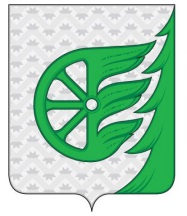 Администрация городского округа город ШахуньяНижегородской областиП О С Т А Н О В Л Е Н И Е